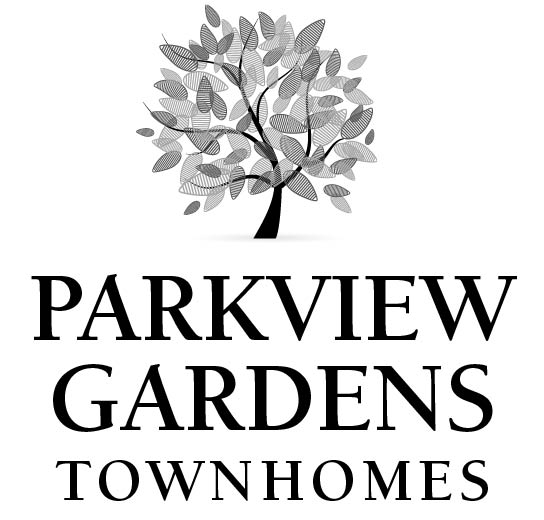 2002 Bellwood RoadTyler, Texas  75701Phone:  (903) 595-2005  ▪   Fax:  (903) 526-1153   <DATE><Recipient><Recipient Address><Unit#><Recipient City, State and Zip>RE: <SUBJECT>Dear Ms. / Mr. <Last Name of Recipient>,Thank you,<Property Manager Name>Property Manager